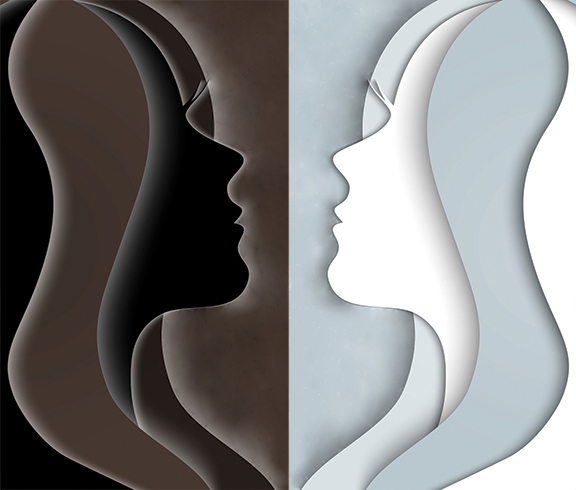 FATHER OF THE BRIDE 2Episode Four:  Revelation 2&3Jesus is the Lamb whose blood redeemed his bride, and the Lion King who will not tolerate her unfaithfulness.  He is not a passive husband.  Jesus will cast down nations, raise up kings, and unleash ecological disasters and celestial powers, to bring his wayward bride to her knees and back to him.  Revelation 3 gives three more portraits that makes us wonder if the rise of a New World Order is part of this process.  Is the Bride entering a time of severe discipline? Portrait Four:   The Thyatira Bride.  Passionate in worship, tolerant of deceivers and deception [Rev. 2:19&20].Her Lion King groom has a holy jealousy and she has his whole attention [Revelation 2:18&19].He compliments before he corrects [Revelation 2:19]. The Diagnosis:  Tolerating deception and immorality in the name of Christian love [Revelation 2:20-232].The Remedy: Have nothing to do with false teachers, false doctrines, or false ways of living [Revelation 2:24&25].The Promise:  those who give everything to him will get all of him, and everything that goes with that [Revelation 2:6-29].Portrait Five:  The Sardis Bride.  Living off the residual of past glories. [Revelation 3:1-6].The Holy Spirit sees through the façade to expose the reality [Revelation 3:1].The Diagnosis:  Stop growing, start dying [Revelation 3:1&2].The Remedy:  Remember, Repent, and Revive [Revelation 3:3].The Promise:  Walking down the aisle with Jesus, a worthy bride. [vs.4&5], never being forsaken [vs. 5], and praised to the high heavens by our groom [vs. 5&6].Portrait Six:  The Philadelphia Bride.  The weak but faithful lover of Jesus [Revelation 3:7-13].The groom who never abandons his distressed sweetheart [Revelation 3:7&8].   The Diagnosis:  Small in reputation, big in character [Revelation 3:8&9].The Remedy:  His power will be made great in the weakness of his Bride [Revelation 3:10].So, hold on [Rev. 3:11].The Promise:  She will be victorious, and remembered forever in heaven  [Revelation 3:12-13].Portrait Seven:  The Laodicean Bride.  Halfway, lukewarm faith [Revelation 3:14-22].The Groom has the final word and ultimate authority [Rev. 3:14].The Diagnosis:  Neither hot nor cold.  Loves Jesus a little and the world a lot.  Above all, rich and self-sufficient [Rev. 3:15-17].(Lukewarm makes Jesus want to vomit.)The Remedy:  Look at the real you behind the façade and fake, and see yourself the way holy eyes see you [Revelation 3:18; Psalm 139:24].Repent [vs. 19].Listen for the knock [vs. 20].Let Jesus come in [vs. 20].The Promise:  Fellowship with Jesus [Rev. 3:20] and enthroned with him in glory [Rev. 3:21&22].